International Situations Project TranslationTightness/Looseness Scale – 6 itemsTranslation provided by:Olga Lvova, St. Petersburg State University, St. PetersburgVictoria Pogrebitskaya, St. Petersburg State University, St. PetersburgMikhail Allakhverdov, St. Petersburg State University, St. PetersburgSergey Manichev, St. Petersburg State University, St. PetersburgReference for the Tightness/Looseness Scale:Gelfand, M. J., Raver, J. L., Nishii, L., Leslie, L. M., Lun, J., Lim, B. C., ... & Aycan, Z. (2011). Differences between tight and loose cultures: A 33-nation study. Science, 332, 1100-1104.The International Situations Project is supported by the National Science Foundation under Grant No. BCS-1528131. Any opinions, findings, and conclusions or recommendations expressed in this material are those of the individual researchers and do not necessarily reflect the views of the National Science Foundation.International Situations ProjectUniversity of California, RiversideDavid Funder, Principal InvestigatorResearchers:  Gwendolyn Gardiner, Erica Baranski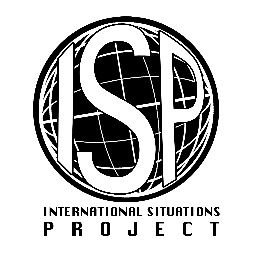 Original EnglishTranslation (Russian) There are many social norms people are supposed to abide by in this country В этой стране существует много социальных норм, которые люди должны соблюдать.In this country, there are very clear expectations for how people should act in most situationsВ этой стране существуют достаточно четкие ожидания, как люди должны вести себя в большинстве ситуаций.People agree upon what behaviors are appropriate versus inappropriate in most situations in this country В этой стране люди согласны друг с другом насчет того, какое поведение уместно и неуместно в большинстве ситуаций.People in this country have a great deal of freedom in how they want to behave in most situations В этой стране в большинстве ситуаций у людей много свободы при выборе их поведения.In this country, if someone acts in an inappropriate way, others will strongly disapprove В этой стране если кто-либо ведет себя неуместно, окружающие относятся к этому крайне неодобрительно.People in this country almost always comply with social norms Люди в этой стране практически всегда следуют социальным нормам.